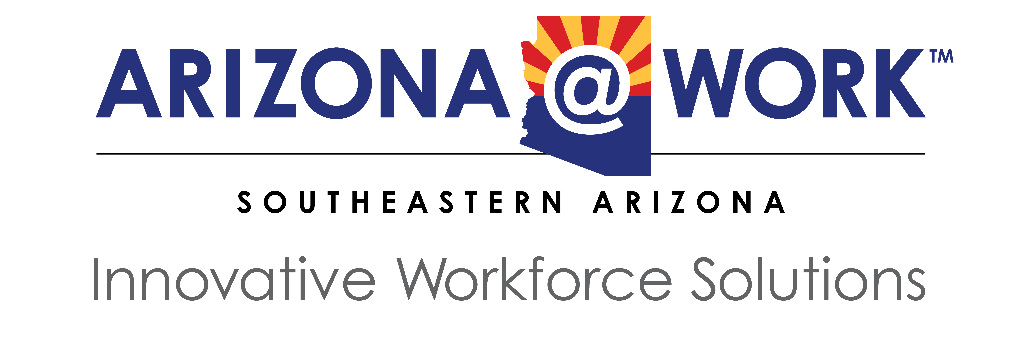 NOTICE AND AGENDA OF PUBLIC MEETING OF THESOUTHEASTERN ARIZONA WORKFORCE DEVELOPMENT BOARD (WDB)Pursuant to A.R.S. § 38.431.02, notice is hereby given to the members of the Southeastern Arizona WDB and to the general public that the Southeastern WDB will hold a regular meeting open to the public on:Thursday, September 21, 202310:00 AMEastern Arizona CollegeAcademic Programs Building, Room 122615 North Stadium Avenue, Thatcher, Arizona 85552Join In-Person or Zoom Meetinghttps://zoom.us/j/2048227879?pwd=NG51ZTgrK29wRkVkRWN6UXF1UzgwUT09Meeting ID: 204 822 7879 
Passcode: 1Tzf0KAGENDACall to Order								- Ron CurtisRoll Call									- Lori Baron“If such a conflict does arise, I will declare that conflict before the board and refrain from discussing and voting on matters in which I have conflict.”Call to the Public								-Ron CurtisThis is an opportunity for public comment. Unless the comment relates to agenda items, Board action is limited to directing staff to study and/or schedule the matter for future consideration. Members of the Board may also respond to criticism. The Board Chair will impose a three (3) minute time limit on each person's commentsand a fifteen (15) minute overall time limit on public comments in general.Action Item: To Approve/Disapprove September 21, 2023 Agenda		- Ron CurtisAction Item: To Approve/Disapprove June 14, 2023 Minutes			- Ron CurtisCommittee Reports								- Ron CurtisCommunications Committee	       Ambassador Committee		       Business Engagement Committee							Financial Report: Budget and Expenditures					- Wick LewisOne-Stop Operator Report							- Jim MizeCore Partner Reports:One-Stop Employment & Training Reports					- Vickie SimmonsRehabilitation Services Performance Report					- Elizabeth KinderEmployment Services Performance Report					- Jelensky IronsAdult Education Performance Report 						- Lance BaxterCareer Cluster Presentation							- Vaughn CroftExecutive Director’s Report							- Vada PhelpsPresident’s Report								- Ron CurtisBoard AnnouncementsAdjourn Next Meeting:	December 21, 2023AZ@Work Board MeetingCochise College Downtown Center2600 E. Wilcox Drive, Room A102Sierra Vista, AZ 85635ARIZONA@WORK is an Equal Opportunity employer/program.Funded by WIOA federal dollars serving Adults, Youth, and Dislocated workers